                                  BC Randonneurs Cycling Club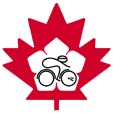                                          Permanent Brevet #127      Control CardRyder Hatzic Hill 303KName: ______________________________________________________Address: ____________________________________________________City: ____________________________  Province/State: ______________Country: ________________________  Postal/Zip Code: ______________Telephone: ______________________  Email: ______________________Founding member of Les Randonneurs Mondiaux (1983)Each Randonneur has the control card signed at each control between the
opening and closing times. After completion send the control card to
the permanents results coordinator. Scans preferred. Date: ________________________  Start Time: ____________________                                                                  Finish Time: ___________________                                                                  Elapsed Time: _________________Rider Signature at Completion: _________________________________Permanent Brevet Program Coordinator AuthorizationPermanent Brevet Number: 127                                  BC Randonneurs Cycling Club                                          Permanent Brevet #127     Control CardRyder Hatzic Hill 303K
Name: ______________________________________________________Address: ____________________________________________________City: ____________________________  Province/State: ______________Country: ________________________  Postal/Zip Code: ______________Telephone: ______________________  Email: ______________________Founding member of Les Randonneurs Mondiaux (1983)Each Randonneur has the control card signed at each control between the
opening and closing times. After completion send the control card to
the permanents results coordinator. Scans preferred.Date: ________________________  Start Time: ____________________                                                                  Finish Time: ___________________                                                                  Elapsed Time: _________________Rider Signature at Completion: _________________________________Permanent Brevet Program Coordinator AuthorizationPermanent Brevet Number: 127BC Randonneurs Cycling ClubControlsFor Permanent Brevet #127Ryder Hatzic Hill 303KEmergency contact: ____________________________________________________.                                                                           (name)                              (phone number)Note that the times are formatted hours:minutes from the start of the permanent brevet. BC Randonneurs Cycling ClubControlsFor Permanent Brevet #127                               Ryder Hatzic Hill 303KEmergency contact: ____________________________________________________.                                                                           (name)                              (phone number)   Note that the times are formatted hours:minutes from the start of the permanent brevet. 